Women and Prayer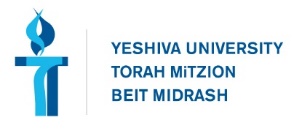 Rabbi Jonathan Ziring: jziring@torontotorah.comMishnah Berachot 3:3נשים ועבדים וקטנים פטורין מקריאת שמע ומן התפלין, וחיבין בתפלה ובמזוזה ובברכת המזוןWomen, slaves, and minors are exempt from reciting Shema and from tefillin and are obligated in [reciting] Shemoneh Esrei and in [affixing a] Mezuzah and in [reciting] Birkat HaMazon.Rambam, Hilchot Tefillah 1:1מצות עשה להתפלל בכל יום שנאמר ועבדתם את ה' אלהיכם, מפי השמועה למדו שעבודה זו היא תפלה שנאמר ולעבדו בכל לבבכם אמרו חכמים אי זו היא עבודה שבלב זו תפלה, ואין מנין התפלות מן התורה, ואין משנה התפלה הזאת מן התורה, ואין לתפלה זמן קבוע מן התורה.  It is a positive commandment to pray every day, as it is written: "You shall worship the Lord your G-d" (Ex. 23:25). By tradition, they learned that this worship is prayer, as it says: "and to worship G-d with all of your heart" (Deut. 11:13)—the sages said what is worship of the heart? This is prayer. The number of prayers is not biblical, the form of prayer is not biblical, and prayer has no biblically fixed time. Comments of Ramban to Mitzvah 5…. ואין הסכמה בזה. שכבר בארו החכמים בגמרא תפלה דרבנן …אלא ודאי כל ענין התפלה אינו חובה כלל אבל הוא ממדות חסד הבורא ית' עלינו ששומע ועונה בכל קראינו אליו... ומה שדרשו בספרי (עקב) ולעבדו זה התלמוד ד"א זו תפלה אסמכתא היא או לומר שמכלל העבודה שנלמוד תורה ושנתפלל אליו בעת הצרות ותהיינה עינינו ולבנו אליו לבדו כעיני עבדים אל יד אדוניהם. וזה כענין שכתוב (בהעלותך י) וכי תבאו מלחמה בארצכם על הצר הצורר אתכם והרעותם בחצוצרות ונזכרתם לפני י"י אלהיכם והיא מצוה על כל צרה וצרה שתבא על הצבור לצעוק לפניו בתפלה ובתרועה …This is not agreed upon, for the sages have already said that prayer is rabbinic… Rather prayer is not obligatory at all.  Rather it is one of the merciful aspects of the Creation towards us, that he listens and answers whenever we call to him… And that which the Sifrei said “to worship him – this is Talmud. Alternatively, this is prayer,” – that is an asmachta. Alternatively, it means to say that included in service is studying Torah and praying to Him during times of distress, and having our eyes and hears to Him alone, like the eyes of servants to their master.  That is what the Torah says “when war comes to your land, and the enemy is harassing you, you shall blow the trumpets and be remembered before Hashem your G-d.  This is a commandment for every travail that may come on the community – they should cry out before Him in prayer and trumpeting.  Rambam, Hiclhot Taanit, Introductionמצות עשה אחת והיא לזעוק לפני ה' בכל עת צרה גדולה שלא תבא על הצבור. There is one commandment – to cry out before G-d at every time of great distress that should never come to the community.  Berachot 26bאיתמר רבי יוסי ברבי חנינא אמר תפלות אבות תקנום רבי יהושע בן לוי אמר תפלות כנגד תמידין It has been reported : R. Jose b. R. Hannina said :  The Patriarchs instituted the Tefillot.  R. Joshua b. Levi said:  The Tefillot were instituted to correspond with the continual sacrificeBerachot 20bק"ש פשיטא מצות עשה שהזמן גרמא הוא וכל מצות עשה שהזמן גרמא נשים פטורות מהו דתימא הואיל ואית בה מלכות שמים קמ"ל.. וחייבין בתפלה: דרחמי נינהו מהו דתימא הואיל וכתיב בה (תהלים נה, יח) ערב ובקר וצהרים כמצות עשה שהזמן גרמא דמי קמ"ל:Shema is obvious – it is a timebound positive commandment, and all women are exempt from all those mitzvoth?  I might have thought that because it has the acceptance of the yoke of heaven [they are obligated] – thus we are taught [they are not]…. And they are obligated in prayer: because it is for mercy.  I might have thought that since it says regarding it (Tefillin 55:18) “evening, morning, and afternoon” it is like a timebound positive commandment – hence we are taught this. Tehillim 55:18 (יז) אֲ֭נִי אֶל־אֱלֹק֣ים אֶקְרָ֑א וַ֝יקֹוָ֗ק יוֹשִׁיעֵֽנִי: (יח) עֶ֤רֶב וָבֹ֣קֶר וְ֭צָהֳרַיִם אָשִׂ֣יחָה וְאֶהֱמֶ֑ה וַיִּשְׁמַ֥ע קוֹלִֽי:As for me, I call to G-d; the LORD will deliver me. Evening, morning, and noon, I complain and moan, and He hears my voice.Mishnah Kiddushin 1:7וכל מצות עשה שהזמן גרמה אנשים חיבין ונשים פטורות, וכל מצות עשה שלא הזמן גרמה אחד אנשים ואחד נשים חיבין, וכל מצות לא תעשה בין שהזמן גרמה בין שלא הזמן גרמה אחד אנשים ואחד נשים חיבין, חוץ מבל תשחית ובל תקיף ובל תטמא למתים. And [with regard to] every positive commandment that is time-dependent, men are obligated and women are exempt. And [with regard to] every positive commandment which is not time-dependent, both men and women are obligated. And [with regard to] every negative commandment, whether it is time-dependent or it is not time-dependent, both men and women are obligated, except for: "You shall not round off [the corners of your head]" (Leviticus 19:27), "You shall not destroy [the corners of your beard]" (ibid.), and "You shall not become ritually impure for the dead" (Leviticus 21:1).Rashi to Berachot 20bהכי גרסינן: תפלה דרחמי נינהו - ולא גרס פשיטא, דהא לאו דאורייתא היא This is the text: Prayer which is about mercy.  It does not have the “it is obvious”, as this is not biblical.Tosafot ibidומ"מ יש ליישב דהא הלל דרבנן ונשים פטורות מהאי טעמא דמצות עשה שהזמן גרמא הוא כדאמרינן בסוכה (דף לח.)  Nevertheless, one could respond that Hallel is rabbinic and women are exempt for the reason that it is a timebound positive commandment, (see Sukkah 38a).Rambam, Hilchot Tefillah 1:2ולפיכך נשים ועבדים חייבין בתפלה לפי שהיא מצות עשה שלא הזמן גרמא אלא חיוב מצוה זו כך הוא שיהא אדם מתחנן ומתפלל בכל יום ומגיד שבחו של הקדוש ברוך הוא ואחר כך שואל צרכיו שהוא צריך להם בבקשה ובתחנה ואחר כך נותן שבח והודיה לה' על הטובה שהשפיע לו כל אחד לפי כחו.Therefore, women and slaves are obligated in prayer because it is a positive commandment lacking a fixed time, but the obligation of this commandment is as follows: a person should supplicate and pray every day and relate the praise of G-d, and afterwards ask for their needs as a request and a supplication, and afterwards give praise and thanks to G-d for the good that has been bestowed upon them, each person according to their ability.Talmid Rabbenu Yonah ibidואע"פ שהתפלה יש לה זמן קבוע אפ"ה כיון שאמרו הלואי שיתפלל אדם כל היום כולו כמצוה שאין הזמן גרמא דיינינן לה ולפיכך נשים חייבות אי נמי מפני שהיא רחמיםAnd even though prayer has a set time, nevertheless, since we say “if only people could pray all day”, it is like a non-timebound commandment.  Therefore, women are obligated.  Alternatively, it is for mercy.  Talmud Berachot 21aורבי אלעזר אמר: ספק קרא קריאת שמע ספק לא קרא - חוזר וקורא קריאת שמע, ספק התפלל ספק לא התפלל - אינו חוזר ומתפלל. ורבי יוחנן אמר: ולואי שיתפלל אדם כל היום כולו.R. Elazar said: If he is in doubt if he said shema or not – he repeats shema.  If he is in doubt if he said the amida or not, he does not repeat.  R. Yochanan said: and if only one would pray all day!Levush Orach Chaim 106:2שהתפלה היא מצות עשה שלא הזמן גרמא, שכל היום זמנה או היא גופה או תשלומיה(א) וכן כל הלילה. ועוד דשאני תפלה דרחמי נינהו תיקנוה רבנן אף לנשים ועבדים. For prayer is not a timebound positive commandment, for the whole day it is either its time or time for making it up.  So too the whole night.  Also, prayer is different as it is for mercy, so the rabbis instituted it for women and slaves as well.Magen Avraham Orach Chaim 106:2כ"כ הרמב"ם דס"ל דתפלה מ"ע דאורייתא היא דכתיב ולעבדו בכל לבבכם וכו' אך מדאורייתא די בפעם אחד ביום ובכל נוסח שירצה ולכן נהגו רוב נשים שאין מתפללות בתמידות משום דאומרי' מיד בבוקר סמוך לנטילה איזה בקשה ומדאורייתא די בזה ואפשר שגם חכמים לא חייבום יותר והרמב"ן סובר תפלה דרבנן וכן דעת רוב הפוסקים ועיין בתוס' דברכות דף כ' ריש ע"ב ובסמ"ק כ' שמצו' להתפלל בעת צרה: So wrote Rambam, who holds that prayer is a biblical commandment, as it says “to worship him with all his heart.”  However, biblically it is sufficient to pray once a day in any way you want.  Therefore, most women are accustomed to not pray regularly, for in the morning, following washing their hands, they immediately say some request, and biblically this is sufficient.  And it is possible that even the sages did not obligate them in more.  The Ramban, who holds that prayer is rabbinic (as do most authorities).  See Tosafot and Smak who write it is a commandment to pray at any distress.Yabia Omer Orach Chaim 6:17 אולם לפמש"כ לעיל עפ"ד הראשונים ואחרונים דהרמב"ם ל"ג לטעמא דרחמי נינהו, וכגירסת הרי"ף, אין כל הכרח בזה לחייב הנשים בשלש תפלות, ולעולם שאינן חייבות אלא בתפלה אחת שבה יוצאות י"ח מה"ת, ואף מדרבנן לא נתחייבו בג' תפלות דהו"ל כשאר מ"ע שהז"ג שאף בדרבנן נשים פטורותBased on what we said above, based on Rishonim and Achronim that the Rambam did not have the reason of “it is mercy”, like Rif, there is no reason to obligate women in three prayers.  They are obligated only once – where they fulfill their obligation biblically.  Even rabbinically they were not obligated in three prayers, for that is a timebound positive commandment, which women are exempt form even in rabbinic laws.Rabbi Solovetichik would cite his grandfather, Rabbi Chaim Soloveitchik as saying that he structure of prayer – praise, petition, and thanks, was part of the definition of prayer.  Thus, one could only fulfill the obligation with the format set up by the Anshei Kenesset Hagedolah.Shaagot Aryeh 14ואין דבריו נכונים ואמתיים דהיכא מצינו שאמרו דנשים חייבות בתפלה מפני שהיא מ"ע שלא הז"ג אדרבה איפכא אמרינן וחייבים בתפלה דרחמי נינהו … משום דאין עיקר לתפלה מה"ת אלא מדרבנן והם תיקנו לה זמנים קבועים אלא משום דרחמי נינהו תיקנו ג"כ לנשים שחייבות להתפלל.His words are neither correct nor true, for where have we have found that they said women are exempt from prayer because it is timebound positive commandment.  On the contrary! They say they are obligated because it is mercy… for there is no biblical basis for prayer.  It is rabbinic, and they established set times only for mercy, for women as well who are obligated in prayer.  Mishna Berurah 106:4ע"כ יש להזהיר לנשים שיתפללו י"ח ונכון ג"כ שיקבלו עליהן עול מלכות שמים דהיינו שיאמרו עכ"פ שמע ישראל כדאיתא בסימן ע' ויאמרו ג"כ ברכת אמת ויציב כדי לסמוך גאולה לתפלה כמו …וכ"ז לענין שחרית ומנחה [ז]אבל תפלת ערבית שהוא רשות אע"פ שעכשיו כבר קבלוהו עליהם כל ישראל לחובה מ"מ הנשים לא קבלו עליהם ורובן אין מתפללין ערבית. ותפלת מוספין בצל"ח כתב דפטורות אבל בספר מגן גבורים פסק דחייבות עי"ש:Therefore, women should be careful to say the Amidah.  It is also proper for them to accept the yoke of heaven, and say at lease Shema (see S.A 70), and say Emet V’Yatziv to juxtapose redemption to prayer... This is all for Shacharit and Mincha, but Maariv which is optional, even though all Jews have accepted it as on an obligation, nevertheless women did not accept it and most do not pray Maariv.  Musaf – the Tzlach said they are exempt, but Magen Giborim ruled they are obligated.  Aruch Hashulchan Orach Chaim 106:7בדוחק יש ליישב מה שנשים שלנו אינן זהירות בכל הג' תפלותIt is only with difficulty that we can defend [the practice of] our women who are not careful with all three amidot.  Tzlach – Musaf is not rachamim or tadir.  R. Akiva Eigar – women did not give the machatzit hashekelRabbi David BrofskyPractically speaking, it would seem that the majority of authorities require women to recite the Shemoneh Esrei at least twice daily.  However, some Acharonim are more lenient for those women who are busy taking care of their children.  The Chafetz Chayyim, for example, as reported by his son Rav Aryeh Leib (see Sichot He-Chafetz Chayyim 1:27), reportedly instructed his wife not to recite the Shemoneh Esrei during the years in which she was caring for small children.  Furthermore, the Chazon Ish also apparently felt that in addition to relying upon the Magen Avraham cited above, women may be exempt from Tefilla while caring for their children because they are unable to achieve the proper level of kavvana (see Shu"t Machazeh Eliyahu19:14).  Some even suggest that a mother caring for her young children may be equated with a person tending to a sick person, who is exempt from Tefilla.  Similarly, some suggest that caring for children may be considered "osek be-mitzva," during which one is exempt from fulfilling another mitzva!Rabbi Neustadt :http://www.torah.org/advanced/weekly-halacha/5759/vaeira.htmlHarav M. Feinstein (quoted in Ko Somar l'Beis Yaakov, pg. 29) once remarked that the fact that many women were illiterate and were not required by the rabbanim to learn how to read is proof that they relied on the poskim who did not require women to daven Shacharis and Minchah, although women certainly recited supplications. Rav Soloveitchik, Raayonot al HaTefilla, pg. 244Prayer is a vital need for the religious individual. He cannot stop the thoughts and emotions, deliberations and troubles which surge through the depths of his soul, his hopes and aspirations, his despair and bitterness - in short: the great wealth that is concealed in his religious consciousness. It is impossible to halt the liturgical outpouring [of these feelings]. Prayer is essential. Fresh, vibrant religious feeling cannot exist without it. In other words, prayer is justified by virtue of the fact that it is impossible to exist without it. Rabbi Shalom Carmy, “Without Intelligence, Whence Prayer?” (Jewish Spirituality and Divine Law) 465… as in other areas, R. Soloveitchik was not embarrassed by the fact that the ordinary believer comes to G-d with mixed motives. Unlike the mystics, he championed a straightforward interpretation of petitionary prayer and its central place in tefillah. G-d has commanded us to request His help with respect to our mundane needs; there is no reason to salvage the ingredient of self-seeking in this by re-describing our entreaties as disguised moves in an occult metaphysical exercise whose true object is the shekhinah rather than the speaker.R. Joseph Soloveitchik, cited R. Carmy in Destiny, Freedom, And The Logic Of Petition Tradition, vol. 24, 2, 1989Prayer in Judaism, unlike the prayer of classical mysticism, is bound up with human needs, wants, drives and urges, which make man suffer. Prayer is the doctrine of human needs. Prayer tells the individual, as well as the community, what his, or its, genuine needs are, what he should, or should not, petition G-d about.... In short, through prayer man finds himself. Prayer enlightens man about his needs. It tells man the story of his hidden hopes and expectations. It teaches him how to behold the vision and how to strive in order to realize this vision. when to be satisfied with what one possesses, when to reach out for more. In a word, man finds his need-awareness, himself, in prayer.”Shut Min HaShamayim 1שאלתי על הנשים שמברכות על הלולב ועל מי שמברך להן על תקיעת שופר אם יש עבירה בדבר ואם הוי ברכה לבטלה אחרי שאינן מצוות ואם לאו. והשיבו, וכי אכשיר דרי, כל אשר תאמר אליך שרה שמע בקולה, ולך אמור להם שובו לכם לאהליכם וברכו את ה' אלקיכם, והעד מגילה וחנוכה, ופירשו לי מה מצינו במגילה וחנוכה מאחר שהיו באותו הנס חייבות בהם ומברכות עליהם, ובלולב נמי מצינו סמך לדבר שאין לו אלא לב אחד לאביו שבשמים,, ובשופר נמי אמרינן שאמר הקדוש ברוך הוא אמרו לפני מלכיות שתמליכוני עליכם, זכרונות שיבא זכרון אבותיכם לפני לטובה, ובמה, בשופר, והנשים נמי צריכות שיבא זכרונן לפניו לטובה, לפיכך אם באו לברך בלולב ושופר הרשות בידן.I asked about women making the blessing on lulav and the blowing of the shofar – is there a sin in this?  Is it a blessing in vain as they are not obligated? Or not?He answered that they generations have become better, and all that Sarah tells you – listen to her voice.  Go tell them to return to your tents and bless Hashem you G-d. Megillah and Chanukah will attest to this. He explained to me that just as we find by Megilah and Chanukah, that as they were in that miracle they are obligated and make the blessings, by lulav we have support for this – that they have but one heart towards their father in heaven.  By shofar too, we say that the Holy One Blessed be He said “say before me melachuyot to make me king, zichronot to the memory of your fathers will come before Me for good, and throughout what?  The Shofar.  And women also need their memory to come before Him for good.  Therefore, if they want to bless the shofar and lulav, they the right to.  